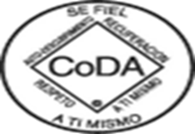 INTERGRUPAL HISPANA DE CALIFORNIA                                                                                                                          1105 BLUFF RD. MONTEBELLO CA. 90640  CODAHISPANA.ORG /CODAESPANOL.ORG      MINUTA DEL 18 DE AGOSTO, 2017LA JUNTA SE LLEVO ACABO EL DIA 18 DE AGOSTO 2017.  COMENZO A LAS 7:12 PM.  LA JUNTA FUE ABIERTA POR EL CORDINADOR SEGUN EL FORMATO.                                                                                                                                                   ASISTENCIA;  MIEMBROS  (25)                                                                                                                                                                         GIL, ROSA, NORMA, ISABEL, BENITO, CLARA, NORMA, ROSALBA, GREGORIA, BLANCA, DORIS,  ISABEL, RICARDO, FLOR, NORMA. ANTONIO,  RAYMUNDO,  HECTOR, MARISA, LUZ MARIA, NORA, ULISES, JULIO, SILVESTRE, JAIME,                                                                                                                                               MIEMBROS CON DERECHO A VOTO 21.  TODOS TENEMOS VOZ Y ESTAMOS INVITADOS A PARTICIPAR.                                                                                                                                       MESA DE SERVICIO (9).                                                                                                                                                                                         GIL, ROSA, NORMA, NORA, MARISA, HECTOR, ANTONIO, LUZ MARIA.                                                                                                                                     ALTERNOS DE MESA; BENITO.                                                                                                                                                                                                                                                                                                                      VISITAS:  JAIME                                                                                                                                                                              REPRESENTANTES DE GRUPO (12)                                                                                                                                                        RAYMUNDO, MARISA, ROSALBA, GREGORIA, BLANCA, RICARCO, NORA, CLARA, ULISES, NORMA, FLOR, SILVESTRE, SE LEYERON COPIAS DE LA MINUTA ANTERIOR.                                                                                                                                   NO ENMIENDAS. 10 VOTOS A FAVOR, 0 EN CONTRA, 0 ABSTINENCIA.REPORTES DE LA MESA DE SERVICIOCORDINADOR; GIL; RECIVI PAQUETES DE LITERATURA DE CORE PARA QUE LOS RSGs LOS LLEVEN A SUS GRUPOS PARA EL USO DEL GRUPO.                                                                                                                                                                    SECRETARIA; ROSA                                                                                                                                                                            DEVIDO A NO COMPUTADORA TUVE QUE HACER LA MINUTA POR ESCRITO. TRAJE COPIAS.   TRAJE FORMATO PARA LOS RCGs Y PARA LA MESA DE SERVICIO PARA QUE ME DEN SU REPORTE EN ESCRITO.  TAMBIEN HAY UNA HOJA DE ASISTENCIA DE HOY Y UN FORMATO PARA QUE ESCRIBAN LAS FECHAS DE SUS EVENTOS. HAY UNA INVITACION DEL GRUPO AUTOLIBERACION PARA LA MESA DE LA INTERGRUPAL PARA PARTICIPAR CON EL TEMA EL SEPTIMO CONCEPTO EL DIA 3 DE SEPTIEMBRE DE 6-7PM.QUIERO PASAR INFORMACION A TODOS LOS MIEMBROS DE CODA A PARTIICIPAR EN UNA CONFERENCIA POR TELEFONO DE UN COMITÉ AD HOC DE SOCAL FORMADO PARA DISCUTIR ALTERNATIVAS DE COMO MODIFICAR O REESTRUCTURAR EL FORMATO DE LA CONFERENCIA ANUAL DE SOCAL PARA EL PROXIMO ANO. ESTE GRUPO INVITA A TODOS LOS MIEMBROS DE CODA A PARTICIPAR POR TELEFONO EL DIA 21 DE AGOSTO A LAS 8PM.  PARA INFORMACION COMUNICENSE CONMIGO PARA EL NUMERO Y LA CLAVE.TESORERIA: ISABEL                                                                                                                                                                           SE TRAJIERON COPIAS DEL INFORME.  BALANCE EN CAJA $ 388.34.  RESERVA PRUDENTE DE $200.00.  LA RENTA ESTA PAGADA HASTA OCTUBRE.  SE APRUEVA EL INFORME CON 9 VOTOS. WEBMASTER: ANTONIO                                                                                                                                                                           TUVIIMOS UNA REUNION CON ROSA Y SE HICIERON LOS CAMBIOS CON LOS NUMBRES DE LA NUEVA MESA.  ROSA ME ASESORO COMO HACER CAMBIOS EN LA PAGINA.  NO PUDE ENTRAR TODAVIA CON MI PROPIA CLAVE PROVISTA POR EL DISENADOR DE LA PAGINA.  SE LE MANDO UN CORREO ELECTRONICO AL DISENADOR PARA VER EL PROBLEMA CON LA CLAVE PROVISTA POR ESTE.  SE APROVO EL REPORTE CON 8 VOTOS.ENLACE; NORA ESTARE ATENDIENDO LA PROXIMA JUNTA DE SOCAL EL DIA 26 DE AGOSTO.                                                                                                                                                                                   FOLLETO INFORMATIVO; NORMA                                                                                                                                                    HICE 25 COPIAS DEL BOLETIN DE AGOSTO, 10 PARA LA INTERGRUPAL Y PARA AUTOLIBERACION.  TRAIGO EL RECIVO.  YA LO MODIFIQUÉ.  EL CONTENIDO DEL BOLETIN SON TROZOS DE LA LITERATURA, PENSAMIENTOS DE RECUPERACION, ANUNCIOS DE LOS GRUPOS, EVENTOS, DIRECTORIO DE GRUPOS Y LA INFORMACION DE LA INTERGRUPAL.  SE APROVO EL REPORTE CON 6 VOTOS.LITERATURA: LUZ MARIA                                                                                                                                                                     RECIVI DE LA COMPANERA ANTERIOR $760.00.  NO HUBO GASTOS. TOTAL RECIVIDO FUE DE $358.00.  EN MATERIAL TENGO $1,360.00.  EN CREDITO A LOS GRUPOS $433.32.   EFECTIVO $ 1,118.00.  SUMA TOTAL EN LITERATURA ES DE $2,911.70.    SE APROVO EL REPORTE CON 8 VOTOS.INFORMES DE LOS COMITESCOMITE IP: HECTORTUVIMOS NUESTRA PRIMERA JUNTA EL DIA 5 DE AGOSTO EN EL GRUPO AUTOLIBERACION. ESTUVIERON PRESENTE 4 GRUPOS PRESENTES.  SEGUIMOS TRABAJANDO EN ENFOCARNOS EN LLEVAR EL MENSAJE A DIFFERENTES GRUPOS DE APOYO DE LA COMUNIDAD.  HUBO UNA DONACION DE 250 FLYERS QUE SE REPARTIERON A LOS GRUPOS PARA EMPEZAR A TRABAJAR.   HOY HUBO OTRO COMPANERO QUIEN DONO OTROS 500 FLYERS PARA SEGUIR TRABAJANDO.  SE APROVO EL REPORTE CO 12 VOTOS.                                                                                                                                                                                      COMITE DE EVENTOS; CORDINADORA: MARISA                                                        COMO PARTE DE LA NUEVA ESTRATEGIA DE COMO REESTRUCTURAR EL COMITÉ PARA ATRAER MAS MIEMBROS. TENEMOS 2 EVENTOS EN LA PUERTA; EL PICNIC EL DIA 10 DE SEPTIEMBRE EN EL PARQUE WHITTIER NARROWS. SE REPARTIERON LOS FLYER A LOS RCGS PARA LLEVAR A SUS GRUPOS. CON RESPECTO AL EVENTO DE DICIEMBRE, TODAVIA NO TENEMOS UNA LOCACION. EL COMITÉ TRAE TRES PROPUESTAS PARA PUNTO SOBRE 3 LOCOCALIDADES PARA LA CONFERENCIA; LA CASA ROJA EN LOS ANGELES, DUARTE, O LA IGLESIA EN COVINA.   EL EVENTO SE APROVO DE SER TRES DIAS;  VIERNES, SABADO Y DOMINGO.  TENEMOS EN TESORERIA UN TOTAL DE $1,135.08. SE APROVO EL REPORTE CON 8 VOTOS.INFORMES DE LOS REPRESENTANTES DE GRUPOGRUPO FLORECER: GREGORIAESTAMOS TRABAJANDO EN LO DEL ANIVERSARIO.  SE CAMBIO LA FECHA.  NO TENEMOS NUEVA FECHA.  HEMOS TENIDO BUENA ASISTENCIA CON 8 NUEVOS ESTA SEMANA.  NUESTRO GRUPO PIDE INFORMACION DE LA INTERGRUPAL SOBRE EL ESTATUS DE NON PROFIT PORQUE TENEMOS PROBLEMAS PARA RENTAR UN SALON A PRECIO BAJO SI NO TENEMOS ESTA CARTA.  SE APROVO EL REPORTE CON 8 VOTOS.GRUPO AUTOLIBERACION; ROSALBA                                                                                                                                               SEGUIMOS SESIONANDO TODOS LOS DIAS DE 7-9PM. EL PRIMER SABADO DE CADA MES TENDREMOS TALLER DE LOS PASOS.  EL ULTIMO DOMINGO DEL MES TENEMOS ORADORES COMO CONVIVIO .  HEMOS TENIDO ALGUNOS NUEVOS. EL 22 DE OCTUBRE TENDREMOS NUESTRA PRIMERA MARATONICA PRO-ANIVERSARIO. EL GRUPO DECIDIO QUE USTEDES COMPREN SU PROPIA VOCINA.GRUPO; LIBERTAD; RAYMUNDO                                                                                                                                            SESIONAMOS JUEVES DE 7-9 PM CON UNA ASISTECIA DE 15 PERSONAS, Y LOS SABADOS DE 1-3 PM. CON 10 PERSONAS.  ESTUDIAMOS LOS PASOS, TRADICIONES, LIMITES, EL LENGUAJE DEL ADIOS.  ESTAMOS PLANIFICANDO UNA MINI MARATONICA.  NO TENEMOS FECHA TODAVIA.            GRUPO ARMONIA; RICARDO                                                                                                                                               SESIONAMOS JUEVES DE 7-9 PM Y DOMINGOS DE 12 – 2:30 PM, CON UNA MEMBRESIA DE 20/25 MIEMBROS LOS JUEVES Y 25/30 PERSONAS LOS DOMINGOS.  ESTUDIAMOS PASOS TRADICIONES Y EL LIBRO DE LIMITES, TENDREMOS NUESTRO ANIVERSARIO NOVIEMBRE 18, 2017 EN JOHNS SIMMS PARK.  166614 S. CLARK AVE BELLFLOWER CA 90706. TENEMOS NUESTRA PROPRIA PAGINA WEB; CODEPENDIENTEARMONIA.COM.  SE APRUEVA EL REPORTE CON 10 VOTOS  GRUPO ALEGRIA Y PLENITUD: NORMASESSIONAMOS LOS LUNES DE 7-9PM.  EL SEGUNDO Y CUARTO VIERNES DE 7-9M.  ESTAMOS TRABAJANDO EN NUESTRA 3RA MARATONICA EL DIA 16 DE SEPTIEMBRE.   SE APROVO EL REPORTE CON 6 VOTOS.GRUPO GENERACION CON ESPERANZA; ULISES                                                                                                   SESIONAMOS LOS SABADOS DE 6-8 PM.  ESTUDIAMOS LOS PASOS, EL LENGUAJE DEL ADIOS, TRADICIONES, 4º SABADO GRUPO INVITADO O TEMA LIBRE.  ASISTENCIA DE 15-18 PERSONAS.UNA LUZ EN TU CAMINO: FLORSESSIONAMOS LOS MIERCOLES DE 7-9PM EN EL 7500 DE SOTO AVE. EN CANOGA PARK.  NUESTRA MEMBRESIA HA BAJADO DEVIDO A NUESTRO CAMBIO DE LOCALIDAD.  ESTAN LLEGANDO ALGUNOS NUEVOS.  ESTAMOS INVITANDO A ORADORES DE FUERA PARA VER SI LA MEMBRESIA SUBE.  QUEREMOS INVITAR A LA INTERGRUPAL AL GRUPO PARA QUE NOS HABLE DEL SERVICIO.GRUPO APRENDIENDO A AMAR: BLANCA  (ALTERNA).                                                                                                        SESIONAMOS VIERNES DE 7-9 PM Y SABADO DE 2-4 PM, LOS MIERCOLES TENEMOS UN ESTUDIO DE LOS PASOS,  TENEMOS UNA MEMBRESIA DE  8-10 PERSONAS.  ESTAMOS EMPENSANDO A PLANIFICAR NUESTRO ANIVERSARIO.  TAMBIEN TRAIAMOS EL PUNTO DE QUE LA INTERGRUPAL COMPRE SU PROPIA BOCINA.ALAS DE ANGEL: SILVESTRESESSIONAMOS LOS MIERCOLES DE 7-9PM CON TEMAS DE PASOS Y TRADICIONES.  MEMBRESIA DE 3-5 PERSONAS EN EL 1105 BLUFF RD. MONTEBELLO CA.GRUPO NUEVO AMANECER; CLARA;                                                                                                                                                                      NOS REUNIONES MARTES DE 7-9 PM, ESTUDIAMOS PASOS Y TRADICIONES, Y EL LIBRO YA NO SEAS CODEPENDIENTE, EL CUARTO MARTES TENEMOS GRUPO INVITADO, SOMOS UN GRUPO CHICO Y MIXTO.GRUPO SABIDURIA; NORA                                                                                                                                         ESTAMOS EN EL 1901 PACIFIC AVE. SUITE 280, WESTCOVINA CA. REUNIONES JUEVES 7:30-9:30 PM, TENEMOS UNA ASISTENCIA DE 6-10 PERSONAS, PRIMER JUEVES ESTUDIO DE PASOS, Y EL TERCERO TRADICION.       .CAMINO A LA LIBERTAD; MARISA                                                                                                                                       ESTAMOS EN EL 1315 HUNTINGTON DRIVE EN DUARTE.  SESSIONAMOS LOS LUNES Y MIERCOLES DE 7-9 PM, ESTUDIAMOS PASOS Y TRADICIONES CADA 1RO DE MES, TENEMOS UNA ASISTENCIA DE 5-8-PERSONAS.  QUIERO HACER UN RECORDATORIO QUE MARCEN EN SUS CALENDARIOS NUESTRO 3ER ANIVERSARIO EL SABADO 4 DE NOVIEMBRE A LAS 2PM.   PRONTO TRAEREMOS LA INFORMACION.         OBSERVACIONES:  NORMA.  CONTESTA A LA PREGUNTA SOBRE LA CARTA DE NON-PROFIT.  NO EXISTE ESTA CARTA.  ES UN PROCESO LARGO Y HAY QUE REGISTRAR EL GRUPO CON SU PROPIA DIRECCION.                                                                         SECCION DE PUNTOS                                                                                                                                                                 PUNTOS CON SEGUIMIENTO  NOMBRAMIENTOS DE ALTERNOS A TODOS LOS SERVICIOS.TOMO Y ENTREGA DE LOS SERVICIOS A LOS NUEVOS SERVIDORES.                                                                                                                                                 PUNTOS NUEVOS Y SECUENCIAS DE DISCUSIÓN:     EL BOLETIN INFORMATIVO SE VENDE A UN $1.00 O AL COSTO DE .50 CENTAVOS (NORMA) EL BOLETIN SERA GRATIS PARA LOS TODOS MIEMBROS A .50 CENTAVOS.  APROVADO CON 9 VOTOS.     APOYO FINANCIERO DE LA INTERGRUPAL PARA FOLLETOS PARA EL COMITÉ IP.  (HECTOR). SACAR FONDOS ($150.00)  DE LITERATURA.  APROVADO CON 13 VOTOS.   COMITÉ DE EVENTOS PROPONES LOCALIDADES PARA LA CONFERENCIA EN DICIEMBRE.  APROVADO POR COVINA CON 11 VOTOS.QUE EL COMITÉ DE EVENTOS COMPRE SU PROPIA VOCINA CON UN PRESUPUESTO DE $300-$600 DLLS (ROSALBA Y BLANCA).  APROVADO POR $300.00 CON 12 VOTOS.NUEVO PUNTO: QUE LA INTERGRUPAL TUVIERA MANUAL DE SERVICIO DISPONIBLE (NORMA).  FONDOS DE LITERATURA.  APROVADO CON 10 VOTOS.                                                                                                                                                         PUNTOS PENDIENTES REVISAR LA AUTONOMIA (JORGE) 8 VOTOS A FAVOR.    SEPTIMA: NO SE REPORTO CANTIDAD A LA SECRETARIA.                                                                                                                                                                    JUNTA SE CERRO A LAS 9:18 PM CON LA ORACION DE LA SERENIDAD.